1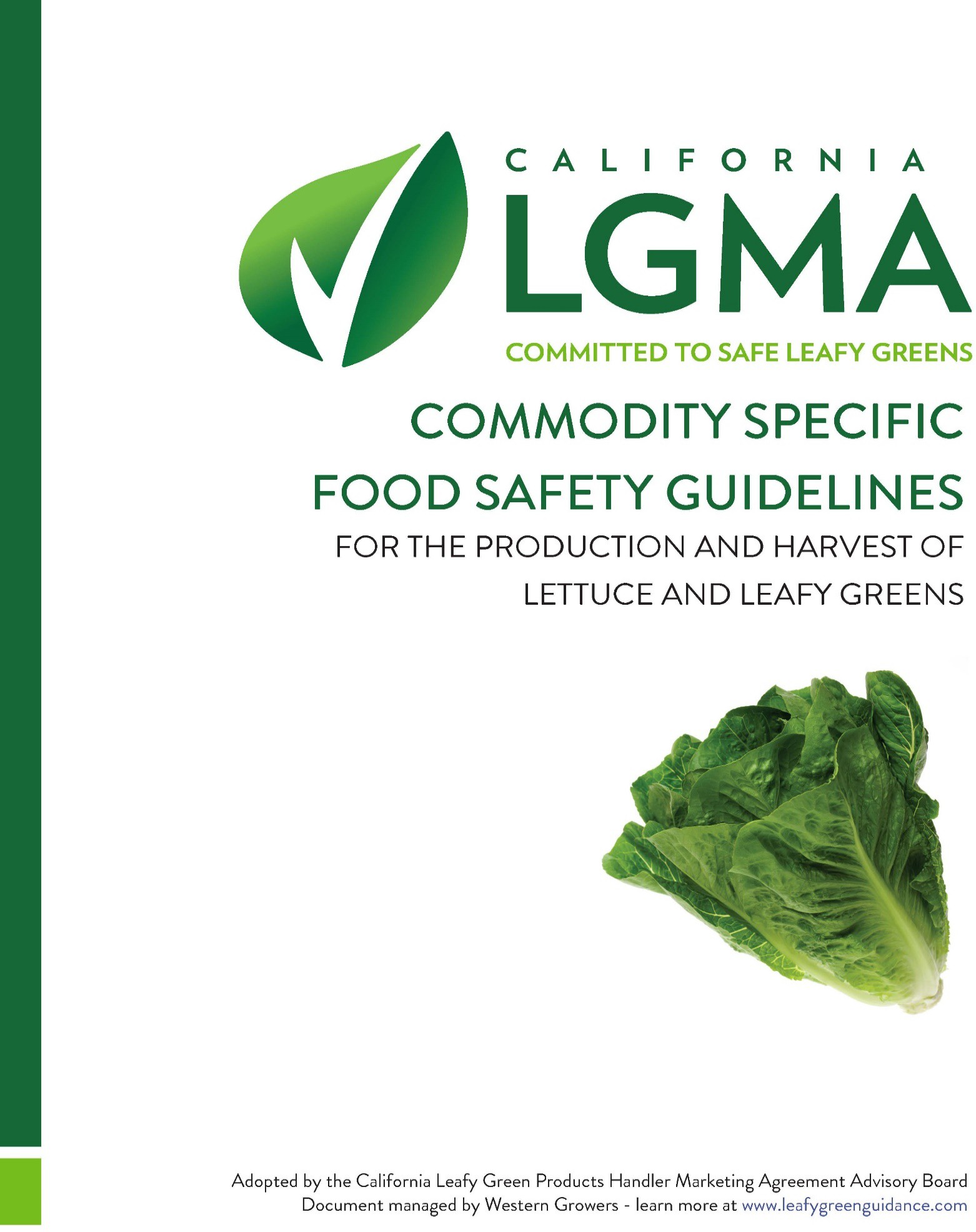 LIST OF APPENDICES	Appendix A: Agricultural Water System Assessment Appendix B: Technical Basis DocumentAppendix C: Pre-Harvest Product Sampling and Testing ProtocolAppendix D: Kinetics of Microbial Inactivation for Alternative Food Processing TechnologiesAppendix E: Environmental Health Standards for Composting Operations (California Code of Regulations) Appendix F: Considerations for Assessing Environmental Weather ConditionsAppendix G: Considerations for Growing Leafy Greens near CAFOs Appendix H: Risk Assessment ToolAppendix I: Pre-Harvest Testing Guidance Appendix R: Root Cause AnalysisAppendix X: Guidance for Soil Collection for Cadmium AnalysisAppendix Y: Guidance for Developing Best Management Practices to Reduce Cadmium Uptake by Spinach Appendix Z: CA Resource Agency ContactsLETTUCE/LEAFY GREENS COMMODITY SPECIFIC GUIDANCEPRODUCTION & HARVEST UNIT OPERATIONS 	1.	PURPOSE	The issues identified in this document are based on the core elements of Good Agricultural Practices. The specificrecommendations   contained   herein   are   intended   for   lettuce   and   leafy   greens   only.   If   these   specificrecommendations are effectively implemented this would constitute the best practices for a GAP program for theproduction and harvest unit operations of lettuce and leafy greens. 	2.	GENERAL  REQUIREMENTS	In addition to the area-specific requirements discussed in latter sections, there are several general requirementsthat are part of an effective best practices program. These requirements are outlined below. The Best Practices Are:		A written Leafy Greens Compliance Plan shall be prepared that specifically addresses the Best Practices listedin this document. This plan shall address at least for the following areas: water, soil amendments,environmental factors, work practices, and field sanitation.	Handlers shall have an up-to-date growers list with contact and location information on file.	The handler shall comply with the requirements of The Public Health Security and Bioterrorism Preparednessand Response Act of 2002 (farms are exempt from the Act) including those requirements for recordkeeping(traceability) and registration...	Designate an individual responsible for their operation’s food safety program. Twenty-four-hour contactinformation shall be available for this individual in case of food safety emergencies.	.		Laboratories used for any analytical parameters (microbial, chemical, etc.) required in the metrics must becertified and/or accredited for the analytical methods being reported and the matrices being analyzed (water,soil, soil amendment, product, etc.). Certification and accreditation must be recognized by State, Federal, orinternationally bodies (ISO).o Note: It may be appropriate for proprietary or modified methods to be used but there must be assurancesthat the results are consistent with accredited methodologies.	Perform root cause analysis after any incident that has a high likelihood of causing a foodborne illness or injury (i.e., high risk adjacent land concern, positive pre-harvest pathogen test, water system non-compliance, high risk health or hygiene incident, soil amendment concern, traceability failure, field fecal contamination, etc.). 	3. RECORDS	The best practices below complement, but do not supersede recordkeeping requirements in FDA regulations. The Best Practices Are:		Signatory must assign or identify personnel to supervise (or otherwise be responsible for) your operations toensure compliance with the requirements of this part. This must be documented.	All records must include (as applicable to the record):o The name (or an identifier e.g., a number that can be linked to the farm/ranch name) and location of thefarmo Actual values and observations obtained during monitoringo An adequate description (e.g., commodity name / specific variety / brand name and any lot number orother identifier) of the leafy green product applicable to the recordo The location of the growing area (e.g., a specific field) applicable to the recordo The date and time of the activity documented	All records must be:o Created at the time an activity is performed or observedo Accurate, legible, and indelibleo Dated and signed / initialed by the person (or a member of the crew / team) performing the activitydocumented (does not include the supervisor of those performing the activity)o Reviewed, dated, and signed after the records are made by a supervisor or responsible party within thetimeframes	specified	in	the	leafy	greens	compliance	plan	(e.g.,	harvesting	records,	soilamendments/crop inputs, training, water).	All records and documents of policies, procedures, and activities to fulfill requirements related to the LeafyGreens Compliance Plan shall be maintained on-site, at an off-site location, or accessible electronically and shallbe available for inspection by the end of the day the audit is conducted.	Existing records (e.g., records that are kept in compliance with other federal, state, or local regulations or forany other reason) do not need to be duplicated if they contain all of the required information and satisfy therequirements herein. Existing records may be supplemented as necessary to include all of the requiredinformation and satisfy the requirements of this section. Records must be kept in the original, electronically, or	The standards established in these best practices that are applicable to the employee’s jobresponsibilities.o For harvest personnel, the training program must also address the following minimum requirementsrelated to harvesting activities:	Recognizing lettuce/leafy greens that must not be harvested, including product that may becontaminated with known or reasonably foreseeable hazards.	Inspecting harvest containers, harvest equipment, and packaging materials to ensure that they arefunctioning properly, clean, and maintained so as not to become a source of contamination oflettuce/leafy greens with known or reasonably foreseeable hazards.	Correcting problems with harvest containers, harvest equipment, or packaging materials orreporting such problems to the supervisor (or other responsible party), as appropriate to theperson’s job responsibilities.	At least one supervisor or responsible party (e.g., the food safety professional) for each grower providing leafygreen products must have successfully completed food safety training at least equivalent to that received understandardized curriculum recognized as adequate by the FDA.	Establish and keep records of training that document required training of personnel, including the date oftraining, topics covered, and the person(s) trained. Records must be reviewed, dated, and signed, within a weekreasonable time per companies SOP after the records are made, by a supervisor or responsible party. 	5. ENVIRONMENTAL ASSESSMENTS	This section addresses assessments that shall be completed and documented prior to the first seasonal planting,within one week prior to harvesting and during harvest operations. These environmental assessments are intendedto identify any issues related to the produce field, adjacent and nearby land use, and/or animal hazards that maypresent a risk to the production block or crop (see Tables 0 and 6). The Best Practices Are:	Prior to the first seasonal planting and within one week prior to harvest, perform and document an environmental risk assessment of the production field and surrounding area. Focus these assessments on evaluating the production field for possible animal hazards or other sources of human pathogens of concern, assessing adjacent and nearby land use for possible sources that might contaminate the production field, and evaluating nearby water sources for the potential of past or present flooding.o Assessment of Produce FieldEvaluate all produce fields for evidence of animal hazards and/or feces. If any evidence is found, followprocedures identified in the “Production Locations - Encroachment by Animals and Urban Settings.”Evaluate potential environmental sources of contaminants near production locations after a change inweather conditions or weather events that could impact the original risk assessment of the field orblock and follow procedures identified in the “Production Locations - Climatic Conditions andEnvironment” section below.o Assessment of Adjacent and Nearby Land UseConduct and document a detailed risk assessment that evaluates risk level of all land and waterwayssources adjacent and nearby to all production fields for possible sources of human pathogen ofconcern.  TABLE 0. Crop Land and Water Source Adjacent and Nearby Land Use	Growers should check for local, state, and federal laws and regulations that protect riparian habitat, restrict removal of vegetation or habitat, orrestrict construction of wildlife deterrent fences in riparian areas or wildlife corridors. Growers may want to contact the relevant agencies (e.g., theRegional Water Quality Control Board and state and federal fish and wildlife agencies) to confirm the details of these requirements.	GLOSSARY		GLOSSARY	ACCREDITATIONA rigorous assessment conducted by an independent science-based organization to assure the overall capability and competency of a laboratory and its quality management systems.ACTIVE COMPOSTCompost feedstock that is in the process of being rapidly decomposed and is unstable. Active compost is generating temperatures of at least 50˚ Celsius (122˚ Fahrenheit) during decomposition; or is releasing carbon dioxide at a rate of at least 15 milligrams per gram of compost per day, or the equivalent of oxygen uptake.ADEQUATE / ADEQUATELYThat which is needed to accomplish the intended purpose in keeping with good public health practice.ADJACENT / NEARBY LANDLand within a proximity that could potentially affect safe production of leafy greens.AERATED STATIC PILEComposting process where active ingredients are covered with an insulating material and air is forced through the product. The product is maintained at a minimum of 131 degrees Fahrenheit for 3 days.AERIAL APPLICATIONAny application administered from above leafy greens where water may come in contact with the edible portion of the crop; may be delivered via aircraft, sprayer, sprinkler, etc.AEROSOLIZEDThe dispersion or discharge of a substance under pressure that generates a suspension of fine particles in air or other gas.AGRICULTURAL / COMPOST TEAA water extract of biological materials (such as compost, manure, non-fecal animal byproducts, peat moss, pre-consumer vegetative waste, table waste, or yard trimmings), excluding any form of human waste, produced to transfer microbial biomass, fine particulate organic matter, and soluble chemical components into an aqueous phase. Agricultural / Compost teas are held for longer than one hour before application and are considered non-synthetic crop inputs for the purposes of this document.AGRICULTURAL MATERIALAgricultural Material means waste material of plant or animal origin, which results directly from the conduct of agriculture, animal husbandry, horticulture, aquaculture, silviculture, vermiculture, viticulture and similar activities undertaken for the production of food or fiber for human or animal consumption or use, which is separated at the point of generation, and which contains no other solid waste. With the exception of grape pomace or material generated during nut or grain hulling, shelling, and processing, agricultural material has not been processed except at its point of generation and has not been processed in a way that alters its essential character as a waste resulting from the production of food or fiber for human or animal consumption or use. Agricultural material includes, but is not limited to, manures, orchard and vineyard prunings, grape pomace, and crop residues.AGRICULTURAL TAILWATERExcess run off water which is generated and collected during the process of irrigation.MICROORGANISMSYeasts, molds, bacteria, viruses, protozoa, and microscopic parasites and includes species having public health significance and those subjecting leafy greens to decomposition or that otherwise may cause leafy greens to be adulterated.MONITORTo conduct a planned sequence of observations or measurements to assess whether a process, point or procedure is under control and, when required, to produce an accurate record of the observation or measurement.MONTHLYBecause irrigation schedules and delivery of water is not always in a grower’s control “monthly” for purposes of water sampling means within 35 days of the previous sample.MORTALITY COMPOSTMortality Compost is compost created through a process to manage livestock mortalities. The use of crop inputs, made from mortality composting processes, shall follow all local, state and federal regulations.MOST PROBABLE NUMBER (MPN)Estimated values that are statistical in nature; a method for enumeration of microbes in a sample, particularly when present in small numbers.MUNICIPAL WATERWater that is processed and treated by a municipality to meet USEPA drinking water standards.NON-DETECTNon-detect means not present but consideration should be given to the limit of detection of the approved laboratory method used for biological or chemical analysis.NON-SYNTHETIC SOIL AMENDMENTS AND CROP INPUTS OF ANIMAL ORIGINAny soil amendment and/or crop input that contains animal manure, an animal product, and/or an animal by-product that is reasonably likely to contain human pathogens. Includes agricultural or compost teas for the purposes of these guidelines.OPEN DELIVERY SYSTEMA water storage or conveyance system which is partially or fully open and unprotected such that water is exposed to the environment at any point from the water source to the point of use.PACKINGPlacing leafy greens into a container other than packaging them and also includes activities performed incidental to packing (e.g., activities performed for the safe or effective packing of leafy greens (such as sorting, culling, grading, and weighing or conveying incidental to packing or repacking)).PARTS PER MILLION (PPM)Usually describes the concentration of something in water or soil; one particle of a given substance for every 999,999 other particles.PATHOGENA disease-causing agent such as a virus, parasite, or bacteria.PESTAny objectionable animals or insects, including birds, rodents, flies, and larvae.POOLED WATERAn accumulation of standing water; not free flowing.POST-CONSUMER WASTEPost-consumer waste is a waste type produced by the end consumer of a material stream. Generally, this is discarded materials after something has been used. Post-consumer waste can include items such as packaging and unconsumed food.POTABLE WATERWater that is safe to drink or to use for food preparation without risk of health problems.PRE-CONSUMER WASTEA food item that was produced for consumption but that was never purchased, consumed or used.PROCESS AUTHORITYA regulatory body, person, or organization that has specific responsibility and knowledge regarding a particular process or method; these authorities publish standards, metrics, or guidance for these processes and/or methods.READY-TO-EAT (RTE) FOOD(EXCERPTED FROM USFDA 2005 MODEL FOOD CODE)"Ready-to-eat food" means FOOD that:Is in a form that is edible without additional preparation to achieve FOOD safety, as specified under one of the following: 3-401.11(A) or (B), § 3-401.12, or § 3-402.11, or as specified in 3-401.11(C); or(d) May receive additional preparation for palatability or aesthetic, epicurean, gastronomic, or culinary purposes."Ready-to-eat food" includes:Raw fruits and vegetables that are washed as specified under § 3- 302.15;Fruits and vegetables that are cooked for hot holding, as specified under § 3-401.13;(e) Plant FOOD for which further washing, cooking, or other processing is not required for FOOD safety, and from which rinds, peels, husks, or shells, if naturally present are removed.RECONDITIONED/RE- PROCESSEDFinished product that is added to a new production lot and goes through the entire validated production process. The old, finished product is now part of the new lot and testing of the new lot must follow all current requirements for LGMA testing before the product is used.RESPONSIBLE PARTYThe signatory is deemed to be the responsible party for purposes of the Commodity-Specific Food Safety Guidelines for the Production and Harvest of Lettuce and LeafyGreens. The signatory must assign or identify personnel to supervise or otherwise be responsible for food safety SOPs requiring responsible party oversight.RIPARIAN AREAA vegetated ecosystem along a waterbody through which energy, materials, and water pass. Riparian areas characteristically have a high-water table and are subject to periodic flooding and influence from the adjacent waterbody. These systems encompass wetlands, uplands, or some combination of those two landforms. They will sometimes, but not in all cases, have all the characteristics necessary for them to be also classified as wetlands (USEPA 2005)RISK MITIGATIONActions to reduce the  severity of a risk.Considerations for Risk AnalysisConsiderations for Risk AnalysisAdjacent and Nearby Land UsesAdjacent and Nearby Land UsesCurrent Metric Factorsmitigatin FactorsAnimal operationsAFOs30 feet(no composting) 400 feet (with composting)Distance, topography, water runoff, number of animal units, wind direction, historyPre-harvest pathogen testing, water treatment, vegetative buffers, barriers, increased buffers, animal and insect monitoringAnimal operationsCAFO1200 feet / 1 mileDistance, topography, water runoff, number of animal units, wind direction, historyPre-harvest pathogen testing, water treatment, vegetative buffers, barriers, increased buffers, animal and insect monitoringAnimal operationsGrazing Lands30 feetDistance, topography, water runoff, number of animal units, wind direction, historyPre-harvest pathogen testing, water treatment, vegetative buffers, barriers, increased buffers, animal and insect monitoringAnimal operationsDomestic Animals/Hobby Farms30 feetDistance, topography, water runoff, number of animal units, wind direction, historyPre-harvest pathogen testing, water treatment, vegetative buffers, barriers, increased buffers, animal and insect monitoringCompost/Soil Amendment OperationsCompost Operations(Manure or Animal Products)400 feetDistance, timing of production, production process, volume of production, topography, water runoff, wind direction, historyPreventive barriers, pre-harvest pathogen testing, knowledge of process, water treatmentCompost/Soil Amendment OperationsNon-synthetic Soil Amendment Pile(containing manure or animal products)400 feetDistance, timing of production, production process, volume of production, topography, water runoff, wind direction, historyPreventive barriers, pre-harvest pathogen testing, knowledge of process, water treatmentCompost/Soil Amendment OperationsNon-synthetic Soil Amendment Pile(not containing manure or animal products)400 feetDistance, timing of production, production process, volume of production, topography, water runoff, wind direction, historyPreventive barriers, pre-harvest pathogen testing, knowledge of processCompost/Soil Amendment OperationsBiosolids400 FeetDistance, timing of production, production process, volume of production, topography, water runoff, wind direction, historyPreventive barriers, pre-harvest pathogen testing, knowledge of processNon-leafy green cropsCannabis/hemp, cover crops, dates, flowers, grapes, otherThe approximate safe distance depends on risk and mitigation factorsHistory of risk identification, distance from adjacent operation, topography, crop production timeline, foreign object, animal/bird attractant, grazing animals, harvest practices.Physical barriers, pre-harvest pathogen testing, increased monitoring, knowledge of processWater Source and SystemsWell Head distance from Untreated Manure200 feetHistory of risk identification, distance from adjacent operation, topography, opportunity for water run off through or from untreated manure, or composting operations, soilleachingAdjacent operation management practices, Increased monitoring, preventive barriers, type of system (closed vs open), water treatmentWater Source and SystemsSurface Water Distance from Untreated Manure100-300 feetHistory of risk identification, distance from adjacent operation, topography, opportunity for water run off through or from untreated manure or composting operations, flooding, soil leachingAdjacent operation management practices, increased monitoring, preventive barriers, water treatmentWater Source and SystemsWater Storage and Conveyance systems30--300 feetHistory of risk identification, distance from adjacent operation, topography, flooding, animal Intrusion, trash and debris, excessive vegetation, integrity of water storage, conveyance and distributionAdjacent operation management practices, increased monitoring, type of system (closed vs open), water treatmentUrban SettingsHomes or other building with a septic leach field30 feetHistory of risk identification, distance,topography, leach field status (active vs inactive), runoffPreventive barriers, knowledge of septic fieldOther Environmental ConsiderationsHabitat/Riparian AreaThe approximate safe distance depends on risk and mitigation factors.History of risk identification, distance from potential risk, topography, potential for animal intrusion, physical hazardsPreventive barriers, increased monitoring649	1281 	17.	DETAILED BACKGROUND GUIDANCE INFORMATION	1282 Required Reference Documents	12831. FDA Guide to Minimize Microbial Food Safety Hazards for Fresh Fruits and Vegetables1284(www.foodsafety.gov/~dms/prodguid.html)12852. UFFVA Food Safety Auditing Guidelines: Core Elements of Good Agricultural Practices for Fresh Fruits and1286Vegetables12873. UFFVA Food Safety Questionnaire for Fresh Fruits and Vegetables12884. National GAPs Program Cornell University: Food Safety Begins on the Farm: A Grower Self-Assessment of1289Food Safety Risks